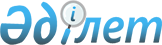 О внесении изменения в распоряжение Премьер-Министра Республики Казахстан от 29 августа 2019 года № 163-р "Об утверждении Дорожной карты по продвижению экспорта несырьевых товаров и услуг"Распоряжение Премьер-Министра Республики Казахстан от 29 июля 2020 года № 103-р
      Внести в распоряжение Премьер-Министра Республики Казахстан от 29 августа 2019 года № 163-р "Об утверждении Дорожной карты по продвижению экспорта несырьевых товаров и услуг" следующее изменение:
      Дорожную карту по продвижению экспорта несырьевых товаров и услуг, утвержденную указанным распоряжением, изложить в новой редакции согласно приложению к настоящему распоряжению. ДОРОЖНАЯ КАРТА
по продвижению экспорта несырьевых товаров и услуг
      Примечание: расшифровка аббревиатур:
      ____________________________
					© 2012. РГП на ПХВ «Институт законодательства и правовой информации Республики Казахстан» Министерства юстиции Республики Казахстан
				
      Премьер-Министр 

А. Мамин
Приложение
к распоряжению Премьер-Министра
Республики Казахстан 
от 29 июля 2020 года № 103-рУтверждена
распоряжением Премьер-Министра
Республики Казахстан
от 29 августа 2019 года № 163-p 
№ п/п

Наименование мероприятия

Форма завершения

Ответственные исполнители

Сроки исполнения

Источники финансирования

1

2

3

4

5

6

1
Проведение мероприятий по формированию и ведению реестра и карты казахстанских производителей обработанной продукции, включающих сведения (ограниченного доступа) о:

производителе;

производственных мощностях;

фактически выпускаемых объемах; 

свойствах и назначении производимой продукции;

текущих рынках сбыта своей продукции;

проработке производителями вопроса по экспорту на новые зарубежные рынки и пр.;

потребностях зарубежных стран в данной продукции 
размещение информации на интранет-портале export.gov.kz
МТИ, МИИР, МСХ, МЦРИАП, МЭ, МФ, МНЭ, МИО, НПП (по согласованию)
на постоянной основе
не требуются
2
Паспортизация производителей обработанной продукции в рамках выдачи индустриальных сертификатов (неконфиденциальная часть)
размещение информации на интранет-портале export.gov.kz
МТИ, МИИР, МСХ, МЦРИАП, МЭ, МФ, МИО, НПП (по согласованию), АО "КЦИЭ "QazIndustry" (по согласованию), АО "ЦРТП "QazTrade" (по согласованию)
на постоянной основе
не требуются
3
Проведение маркетингового анализа по изучению иностранных рынков на предмет перспектив экспорта казахстанской обработанной продукции, в том числе определение:

1) объемов потребления; 

2) закупочных цен (в зависимости от свойств потребляемой продукции);

3) наиболее распространенных контрактных условий закупщиков; 

4) логистики; 

5) ставок таможенных пошлин, налогов и иных сборов при импорте;

6) законодательства в сферах коммерческих и государственных закупок; 

7) иных механизмов администрирования, в т.ч. наличия количественных ограничений импорта и тарифных квот
аналитическая информация
МТИ, МИД, МИИР, МФ, МЦРИАП НПП (по согласованию), АО "ЦРТП "Qaztrade" (по согласованию), АО "КЦИЭ "Qazindustry" (по согласованию)
2020 - 2021 годы
не требуются
4
Проведение анализа необходимости создания узнаваемых и востребованных казахстанских брендов на ключевых рынках сбыта, в том числе:

1) создание единого зонтичного бренда "Made in Kazakhstan";

2) изучение потребительских предпочтений зарубежных покупателей;

3) подготовка рекомендаций по техническим особенностям (физическим свойствам) наиболее востребованных на зарубежных рынках товаров, аналогичных производимым в Республике Казахстан;

4) создание торговых марок, дизайна, ориентированного на целевой рынок;

5) изучение зарубежных требований к маркировке продукции;

6) проработка привлекательной, качественной, креативной, экологичной, инновационной, функциональной и недорогой упаковки с изучением специфики упаковки на целевых рынках
аналитическая информация МТИ
МИОР, МИИР, МСХ, МНЭ, МКС, АО "ЦРТП "Qaztrade" (по согласованию), НПП (по согласованию)
2020 - 2021 годы
в рамках предусмотренных средств в республиканском бюджете на 2020 - 2021 годы по бюджетной программе 090
5
Проведение странового обзора действующих систем технического регулирования, стандартизации и оценки соответствия приоритетных стран экспорта (с охватом не менее 3 стран, не менее 3-х отраслей, не менее 30 видов продукции по каждой из стран) 
размещение информации на интранет-портале export.gov.kz
МТИ, МИИР, МИД, НПП (по согласованию), АО "ЦРТП "Qaztrade" (по согласованию)
декабрь 2020 года

 
в рамках предусмотренных средств в республиканском бюджете по бюджетной программе 090
6
Проработка вопроса дооснащения действующих или создания новых испытательных лабораторий в Казахстане, оснащенных оборудованием, соответствующим требованиям зарубежных технических регламентов и современным требованиям в области сертификации продукции 
аналитическая информация
МТИ, МИИР, МСХ, МИД, МЗ, НПП (по согласованию)
декабрь

2020 года
не требуются
7
Проведение анализа иностранных рынков на предмет нормативных требований иностранных государств к импортируемой продукции в сфере ветеринарного, санитарного и фитосанитарного регулирования, применяемых к отечественной продукции. Выявление проблемных вопросов, барьеров и выработка предложений по их устранению
аналитическая информация
МСХ, МТИ, МИД, МЗ, НПП (по согласованию)
ежеквартально
не требуются
8
Разработка мер государственной поддержки, направленных на предоставление более низких ставок кредитования малого и среднего бизнеса, производящего экспортоориентированную машиностроительную продукцию
предложения в Правительство
МТИ, МИИР, МНЭ, МФ, НБ (по согласованию), АО "НУХ "Байтерек" (по согласованию), АО "БРК" (по согласованию) НПП (по согласованию), АО "ЭСК "KazakhExport" (по согласованию)
ноябрь

2020 года
не требуются
9
Введение субсидирования ставки вознаграждения по выдаваемым кредитам и совершаемым лизинговым сделкам банками второго уровня, Банком Развития Казахстана, иными юридическими лицами, осуществляющими лизинговую деятельность, зарубежным покупателям отечественной обработанной высокотехнологичной продукции и услуг, которые подлежат страхованию со стороны национальной компании Республики Казахстан, осуществляющей функции по поддержке экспорта 
аналитическая информация
МТИ, МИИР, МНЭ, МИД, АО "НУХ "Байтерек" (по согласованию), АО "ЭСК "KazakhExport" (по согласованию),НПП (по согласованию)
ноябрь

2020 года
не требуются
10
Проработать вопрос внесения изменений в Закон "О Банке Развития Казахстана" с целью поддержки отечественных экспортеров посредством облигационного займа на площадках АО "Казахстанская фондовая биржа" и Международного финансового центра "Астана"
предложение в Правительство
МТИ, МИИР, МНЭ, НБ (по согласованию), АО "КФБ" (по согласованию), АО "НУХ "Байтерек" (по согласованию), МФЦА (по согласованию)
октябрь

2020 года
не требуются
11
Проведение инвентаризации правовых актов Республики Казахстан, регулирующих вопросы поддержки экспортеров, развития и продвижения экспорта
аналитическая информация
МТИ, заинтересованные государственные органы, МИО, национальные управляющие холдинги (по согласованию)
октябрь

2020 года

 
не требуются
12
Проведение анализа возможности организации складов в третьих странах, в том числе через механизмы ГЧП 
аналитическая информация
МТИ, МИД, НПП (по согласованию), АО "ЦРТП "QazTrade" (по согласованию)
октябрь

2020 года
не требуются
13
Рассмотрение вопроса создания Единого национального института по продвижению экспорта 
аналитическая информация
МТИ, заинтересованные государственные органы, МИО, национальные управляющие холдинги (по согласованию)
ноябрь

2020 года
не требуются
14
Проведение анализа целесообразности введения института "торговых лоббистов" (почетных консулов) в зарубежных странах, мотивированных на результат
аналитическая информация
МТИ, МИД, НПП (по согласованию), АО "ЦРТП "QazTrade" (по согласованию)
ноябрь

2020 года
не требуются
15
Проведение анализа целесообразности внедрения института казахстанских "бренд-амбассадоров" продукции промышленной и сельскохозяйственной отраслей на целевых рынках сбыта
аналитическая информация
МТИ, МИД, МКС, МНЭ, МСХ, НПП (по согласованию)
ноябрь

2020 года
не требуются
16
Разработка плана мероприятий по контейнеризации экспортных отправок
информация в МТИ
АО "НК "КТЖ", НПП (по согласованию)
октябрь

2020 года
не требуются
17
Проработка вопроса стимулирования развития информационных технологий транспортных агрегаторов (мобильных приложений) грузовых перевозок для большего охвата грузовых перевозчиков и создания профицита транспортного предложения
аналитическая информация в МТИ
МЦРИАП, МИИР, МНЭ, МЦРИАП, АО "НК "КТЖ" (по согласованию), НПП (по согласованию),АО "ЦРТП "QazTrade" (по согласованию), АО "КЦИЭ "QazIndustry" (по согласованию)
ноябрь

2020 года
не требуются
18
Пересмотр в соответствии с приоритетами Государственной программы развития агропромышленного комплекса и Государственной программы индустриально-инновационного развития Республики Казахстан на 2020 - 2025 годы перечня сфер пищевой промышленности для финансирования в рамках Плана совместных действий Правительства Республики Казахстан и Национального Банка Республики Казахстан по обеспечению субъектов предпринимательства в обрабатывающей промышленности, утвержденного постановлениями Правительства Республики Казахстан от 5 декабря 2014 года № 1276, от 11 марта 2015 года № 124 
аналитическая информация
МСХ, МИИР, МНЭ, АО "НУХ "Байтерек" (по согласованию), НБ (по согласованию)
октябрь

2020 года
не требуются
19
Проработать вопрос внесения изменений в Закон "О Банке Развития Казахстана" в целях обеспечения возможности финансирования экспортных операций посредством приобретения БРК облигаций, средства от размещения которых направляются эмитентом на реализацию экспортных операций
предложения в Правительство
МТИ, АО НУХ "Байтерек" (по согласованию), БРК (по согласованию)
декабрь

2020 года
не требуются
20
Изучение законодательства приоритетных рынков в области государственных закупок и закупок в квазигосударственном секторе в целях обеспечения участия в них казахстанских экспортеров
информация в НПП
МТИ, МФ
декабрь

2020 года
не требуются
21
Проведение инспектирования ветеринарной и фитосанитарной системы отечественных экспортеров на целевые рынки инспекторами из третьих стран для беспрепятственного экспорта отечественной продукции
план мероприятий
МСХ, МФ, МТИ, НПП (по согласованию)
по мере поступления заявок от заинтересованных предприятий
в рамках предусмотренных средств в республиканском бюджете
22
Проведение переговоров с основными странами-импортерами по согласованию сертификатов соответствия качества 
согласованные сертификаты качества
МТИ, МЗ, НПП (по согласованию)
постоянно
не требуются
23
Внедрение сертификации казахстанской продукции на соответствие стандарту "Халал" в соответствии с международными стандартами 
аналитическая информация в МТИ
МСХ, МЗ, РРО "ДУМК" (по согласованию), НПП (по согласованию)
декабрь

2020 года
не требуются
24
Внедрение сертификации казахстанской продукции на соответствие стандарту "Органик" в соответствии с международными стандартами 
аналитическая информация в МТИ
МСХ, МНЭ, МИИР, МЗ, НПП (по согласованию)
декабрь

2020 года
не требуются
25
Проведение мониторинга условий доступа казахстанской продукции на внешние рынки
информация в государственные органы
МТИ, АО "ЦРТП "Qaztrade", (по согласованию)АО "КЦИЭ "Qazindustry" (по согласованию)
2020 - 2021 годы
не требуются
26
Проработка вопроса снижения железнодорожного тарифа на транспортировку грузов по/через территорию Узбекистана
аналитическая информация в МТИ
МИИР, МИД, АО "НК "КТЖ" (по согласованию)
декабрь

2020 года
не требуются
27
Рассмотрение вопроса применения дифференцированного НДС при экспорте сырья и готовых товаров
предложение в МТИ
МНЭ, МФ, МСХ, МИИР, НПП (по согласованию)
октябрь

2020 года
не требуются
28
Принятие мер по улучшению условий доступа на рынки третьих стран
аналитическая информация
МТИ, МИИР, МСХ,

АО "ЦРТП "Qaztrade", (по согласованию)НПП (по согласованию)
2020 - 2021 годы
не требуются
29
Обращение в ветеринарные службы стран и согласование ветсертификатов с приоритетными странами
информация в МТИ
МСХ, НПП (по согласованию)
постоянно
не требуются
30
Проработка вопроса увеличения флота морских паромов, специализирующихся на транспортировке груженых авторефрижераторов по Каспийскому морю
информация в МТИ
АО "ФНБ "Самрук-Казына" (АО "НК "КМТФ") (по согласованию), НПП (по согласованию)
октябрь

2020 года
не требуются
31
Проведение анализа международной практики использования добровольной сертификации "Health Certificate" для экспортируемой пищевой продукции на предмет целесообразности применения в Республике Казахстан
аналитическая информация
МТИ, МСХ, МЗ, НПП (по согласованию)
октябрь

2020 года
не требуются
32
Проведение маркетингового анализа потребностей внешних рынков в целях определения перспективных направлений развития экспорта всех сфер услуг, которые могут быть оказаны казахстанскими компаниями
информация в МТИ
МЦРИАП, МИИР, МОН, МКС, МЗ, АО "НИХ "Зерде" (по согласованию), АО "ЦРТП "Qaztrade" (по согласованию), НПП (по согласованию)
декабрь

2020 года
не требуются
33
Разработка предложений по продвижению и поддержке экспорта казахстанских услуг 
аналитическая информация
МТИ, заинтересованные государственные органы и организации
декабрь

2020 года
не требуются
34
Проработка вопроса ведения статистической отчетности по показателям "строительство в Республике Казахстан" и "строительство за границей"
информация в МТИ
НБ (по согласованию), МНЭ
октябрь

2020 года
не требуются
35
Проработка вопроса ведения статистики по экспорту услуг в разрезе регионов 
информация в МТИ
НБ (по согласованию), МНЭ
октябрь

2020 года
не требуются
36
Проработка вопроса субсидирования бесплатного авиаперелета детей в период каникул по принципу "KIDS GO FREE"
предложение в МТИ
МКС, МФ
сентябрь

2020 года
в рамках предусмотренных средств в республиканском бюджете на 2020 - 2021 годы по бюджетной программе 043
37
Рассмотрение вопроса субсидирования стоимости туристских продуктов и услуг для конечного потребителя, в частности для детей до 18 лет
предложение в МТИ
МКС, МНЭ, МФ, МСХ
сентябрь

2020 года
внебюджетные средства
38
Проработка вопроса по включению частных медицинских учреждений, включая индивидуальных предпринимателей, в круг респондентов по административной отчетности МЗ в части определения объемов оказания медицинских услуг иностранным гражданам 
информация в МТИ
МЗ, МНЭ, НБ (по согласованию)
октябрь

2020 года

 
не требуются
39
Проведение комплексного анализа потребности в казахстанских образовательных услугах и интересов студенческой молодежи зарубежных стран (Содружество Независимых Государств, Европейский Союз, Китай, Индия, Пакистан)
информация в МТИ
МОН, МИД, ЦМП "Болашак" (по согласованию), ЦБПиАМ (по согласованию)
декабрь

2020 года
не требуются
40
Проработка вопроса запуска единого портала "Образование в Казахстане"
приказ МОН
МОН, ЦМП "Болашак" (по согласованию)
декабрь

2020 года
внебюджетные средства
41
Реализация стипендиальных программ для иностранных студентов
информация в МТИ
МОН, ЦБПиАМ (по согласованию)
2020 - 2022 годы
внебюджетные средства
42
Проработка вопроса по организации участия технических экспертов Республики Казахстан в заседаниях Межгосударственного технического комитета в установленном порядке, а также участию в заседаниях технических комитетов ISO
аналитическая информация
МТИ, МФ, МНЭ, заинтересованные государственные органы
2020 - 2022 годы

 
не требуются
43
Создание и распространение казахстанского каталога ИКТ-продуктов на экспорт
информация в МТИ
МЦРИАП, АО "НИХ "Зерде" (по согласованию), МТ "Astana Hub" (по согласованию), НПП (по согласованию)
декабрь

2020 года
внебюджетные средства
44
Продвижение и маркетинг опыта Казахстана по цифровизации и отечественных ИКТ-продуктов посредством проведения встреч, мероприятий, принятия участия в международных выставках и др.
информация в МТИ
МЦРИАП, АО "НИХ "Зерде" (по согласованию), МТ "Astana Hub" (по согласованию), НПП (по согласованию)
постоянно
внебюджетные средства
45
Привлечение конкурентоспособных ИКТ-кадров из соседних стран в международный технопарк "Astana Hub"
информация в МТИ
МЦРИАП, МТ "Astana Hub" (по согласованию), АО "НИХ "Зерде" (по согласованию)
постоянно
внебюджетные средства
46
Внедрение новых программ акселерации на базе международного технопарка "Astana Hub", направленных на выпуск экспортоориентированной ИКТ-продукции 
информация в МТИ
МЦРИАП, МТ "Astana Hub" (по согласованию), АО "НИХ "Зерде" (по согласованию)
постоянно
внебюджетные средства
47
Организационная поддержка в проведении бизнес-форумов, участии на международных выставках и других мероприятиях в целях продвижения продуктов и услуг КС ДЗЗ
подписанные договоры/меморандумы по итогам форумов, выставок
МТИ, МЦРИАП, МИД, МТ "Astana Hub" (по согласованию)
постоянно
внебюджетные средства
48
Включение в перечень выставок и торговых миссий направления "Продукты и услуги КС ДЗЗ" 
участие в торговых миссиях, форумах и выставках
МТИ, МЦРИАП, МИД, МТ "Astana Hub" (по согласованию)
постоянно

 
внебюджетные средства
49
Распространение казахстанского каталога продуктов и услуг КС ДЗЗ на экспорт
информация в МТИ
МЦРИАП, МИД
ежегодно (декабрь)
внебюджетные средства
50
Проработка вопроса создания на платформе международного технопарка "Astana Hub" площадки по обмену опытом международных компаний в области создания и продвижения продуктов и услуг на основе данных ДЗЗ
подписанные договоры/меморандумы
МЦРИАП, МИД, МТ "Astana Hub" (по согласованию)
2020 - 2021 годы
не требуются
51
Проработка вопроса создания регионального Центра компетенции по ДЗЗ и ГИС на базе НКЦ 
региональный Центр компетенций 
ДЗЗ и ГИС, НКЦ
МЦРИАП, МИД
2021 - 2022 годы
не требуются
52
Проработка вопроса по вступлению в группировку с целью использования ресурсов КС ДЗЗ на полную мощность
договоры/контракты
МЦРИАП, МИД
2020 - 2022 годы
внебюджетные средства
53
Выявление препятствий (ограничений) для выхода казахстанской продукции на рынки государств ЕАЭС и выработка предложений по их устранению
аналитическая информация
МТИ, МИД, МСХ, МЦРИАП МИО, АО "ЦРТП "Qaztrade" (по согласованию),НПП (по согласованию)
2020 - 2021 годы
не требуются
54
Создание условий для казахстанских производителей по открытию доступа товаров и услуг к крупным торгово-сбытовым сетям Российской Федерации
аналитическая информация
МТИ, МИД, МЦРИАП, НПП (по согласованию)
декабрь 2020 года
не требуются
55
Разработка мер системной поддержки и продвижения продукции зернопереработки на экспорт 
аналитическая информация
МТИ, МСХ, МИО, АО "ЦРТП "QazTrade" (по согласованию), НПП (по согласованию)
октябрь

2020 года
не требуются
56
Разработка мероприятий по поддержке и продвижению на рынок Китая продукции зернопереработки под единым национальным брендом
предложения в МТИ
МСХ, МИОР, МФ, МИД, МИО, АО "ЦРТП "QazTrade" (по согласованию), НПП (по согласованию),АО "КазАгро" (по согласованию)
октябрь

2020 года
не требуются
57
Внедрение системы "SOS-сопровождения" экспортных поставок казахстанских товаров в Российскую Федерацию
информация в МТИ
МФ, МСХ, МИД, МЦРИАП, ПС КНБ, МИО, НПП (по согласованию), АО "ЦРТП QazTrade" (по согласованию)
ноябрь

2020 года
не требуются
58
Организация ускоренного пропуска казахстанских товаров на казахстанско-российской границе (приоритетный проход - Priority Pass через казахстанскую часть пограничного перехода)
информация в МТИ
МФ, ПС КНБ, МИО, НПП (по согласованию)
ноябрь

2020 года
не требуются
59
Принятие мер по наращиванию экспорта отечественных несырьевых товаров и услуг на рынки ЕС и Швейцарии
аналитическая информация
МТИ, МИД, МСХ, МИИР, АО "ЦРТП "Qaztrade" (по согласованию), АО "КЦИЭ "QazIndustry" (по согласованию)
ноябрь 2020 года
не требуются
МТ "Astana Hub"
международный технопарк "Astana Hub" 
ISO
Международная организация по стандартизации 
АО "НК "Kazakh Tourism" 
акционерное общество "Национальная компания "KazakhTourism" 
АО "ЭСК "KazakhExport" 
акционерное общество "Экспортная страховая компания "KazakhExport" 
АО "КЦИЭ "Qazindustry"
акционерное общество "Казахстанский центр индустрии и экспорта "Qazindustry"
АО "ЦРТП "Qaztrade"
акционерное общество "Центр развития торговой политики "Qaztrade"
ИКТ
информационные и коммуникационные технологии 
АПК
агропромышленный комплекс 
МСХ 
Министерство сельского хозяйства Республики Казахстан 
МФЦА
Международный финансовый центр "Астана" 
МОН
Министерство образования и науки Республики Казахстан 
АО "НУХ "Байтерек" 
акционерное общество "Национальный управляющий холдинг "Байтерек"
ЦМП "Болашак"
Центр международных программ "Болашак" 
ЦБПиАМ
Центр Болонского процесса и академической мобильности
ГИС
геоинформационная система
АО "ФРП "Даму"
акционерное общество "Фонд развития предпринимательства "Даму"
МЗ
Министерство здравоохранения Республики Казахстан
ЕАЭС
Евразийский экономический союз
ЕС 
Европейский союз
МИО
местные исполнительные органы 
КС ДЗЗ
космическая система дистанционного зондирования земли
АО "НИХ "Зерде"
акционерное общество "Национальный инфокоммуникационный холдинг "Зерде" 
МИИР 
Министерство индустрии и инфраструктурного развития Республики Казахстан
АО "КазАгро" 
АО "Национальный управляющий холдинг "КазАгро"
МФ
Министерство финансов Республики Казахстан
БРК
акционерное общество "Банк развития Казахстана"
АО "КФБ"
акционерное общество "Казахстанская фондовая биржа"
НДС
налог на добавленную стоимость
РРО "ДУМК"
республиканское религиозное объединение "Духовное управление мусульман Казахстана"
АО "НК "КТЖ"
акционерное общество "Национальная компания "Қазақстан темір жолы"
ТОО "НМСК "КМТФ"
товарищество с ограниченной ответственностью "Национальная морская судоходная компания "Казмортрансфлот"
ГЧП
государственно-частное партнерство 
МКС
Министерство культуры и спорта Республики Казахстан 
АО "ФНБ "Самрук- Қазына"
акционерное общество "Фонд национального благосостояния "Самрук- Қазына"
МТИ
Министерство торговли и интеграции Республики Казахстан 
МИД
Министерство иностранных дел Республики Казахстан 
НБ
Национальный Банк Республики Казахстан
НКЦ
Национальный космический центр
НПП 
Национальная палата предпринимателей Республики Казахстан "Атамекен"
МНЭ
Министерство национальной экономики Республики Казахстан 
МЦРИАП
Министерство цифрового развития, инноваций и аэрокосмической промышленности Республики Казахстан 
МЭ
Министерство энергетики Республики Казахстан 